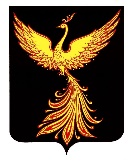 АДМИНИСТРАЦИЯПАЛЕХСКОГО МУНИЦИПАЛЬНОГО РАЙОНА ул.Ленина, д.1, п.Палех, Ивановская область, 155620 тел/факс (49334) 2-14-42, е-mail: paleh@gov37.ivanovo.ruОКПО 04027332, ОГРН 1023701830074, ИНН/КПП 3717002039/371701001АДМИНИСТРАЦИЯПАЛЕХСКОГО МУНИЦИПАЛЬНОГО РАЙОНА ул.Ленина, д.1, п.Палех, Ивановская область, 155620 тел/факс (49334) 2-14-42, е-mail: paleh@gov37.ivanovo.ruОКПО 04027332, ОГРН 1023701830074, ИНН/КПП 3717002039/371701001АДМИНИСТРАЦИЯПАЛЕХСКОГО МУНИЦИПАЛЬНОГО РАЙОНА ул.Ленина, д.1, п.Палех, Ивановская область, 155620 тел/факс (49334) 2-14-42, е-mail: paleh@gov37.ivanovo.ruОКПО 04027332, ОГРН 1023701830074, ИНН/КПП 3717002039/371701001от 16.01.2021 № 06-01/2136 на № 20/2582 от 10.06.2021,№ 20/2583 от 10.06.2021,№ 20/2584 от 10.06.2021,№ 20/2585 от 10.06.2021,№ 20/2586 от 10.06.2021,№ 20/2587 от 10.06.2021.Извещение о предоставлении земельных участковИзвещение о предоставлении земельных участковИзвещение о предоставлении земельных участковАдминистрация Палехского муниципального района на основании пункта 1 статьи 39.18 Земельного кодекса РФ, пункта 8 статьи 10 Федерального закона от 24.07.2002 № 101-ФЗ «Об обороте земель сельскохозяйственного назначения» доводит до сведения граждан и крестьянских (фермерских) хозяйств о возможности предоставления следующих земельных участков из категории земель сельскохозяйственного назначения для сельскохозяйственного производства:              - кадастровый  номер – 37:11:020210:ЗУ1;            - площадь земельного участка – 8910811 кв. м;            - местоположение:  Ивановская обл., Палехский район, Пановское сельское поселение, в районе д. Бокари, д. Никитино, д. Григорово, д. Никоново, д. Малиново;            - кадастровый  номер – 37:11:020227:ЗУ1;            - площадь земельного участка – 8286849 кв. м;            - местоположение:  Ивановская обл., Палехский район, Пановское сельское поселение, в районе д. Паново, д. Мясниково, д. Вареево, д. Зимницы Нагорные;            - кадастровый  номер – 37:11:020212:ЗУ1;            - площадь земельного участка – 4634828 кв. м;            - местоположение:  Ивановская обл., Палехский район, Пановское сельское поселение, в районе д. Пестово, д. Никоново, д. Малиново;            - кадастровый  номер – 37:11:020235:ЗУ1;            - площадь земельного участка – 1934273 кв. м;            - местоположение:  Ивановская обл., Палехский район, Пановское сельское поселение, в районе д. Каменново;            - кадастровый  номер – 37:11:000000:ЗУ1;            - площадь земельного участка – 1632428 кв. м;            - местоположение:  Ивановская обл., Палехский район, Пановское сельское поселение, в районе д. Паново, д. Морыгино, д. Назарьево, д. Каменново;            - кадастровый  номер – 37:11:020227:ЗУ1;            - площадь земельного участка – 904421 кв. м;            - местоположение:  Ивановская обл., Палехский район, Пановское сельское поселение, в районе д. Паново, д. Мясниково, д. Вареево, д. Зимницы Нагорные.Граждане и крестьянские (фермерские) хозяйства, заинтересованные в предоставлении земельных участков для указанных целей, вправе в течение тридцати дней со дня опубликования и размещения извещения подавать заявления о намерении участвовать в аукционе право заключения договоров аренды таких земельных участков.Заявления об участии в аукционе принимаются с 21.06.2021 по 20.07.2021  - в письменной форме по адресу: Ивановская область, п. Палех, ул. Ленина, д. 1;- в электронном виде через электронную приемную на официальном сайте Палехского муниципального района. Для ознакомления со схемами расположения земельных участков обращаться в каб. 57 администрации.Администрация Палехского муниципального района на основании пункта 1 статьи 39.18 Земельного кодекса РФ, пункта 8 статьи 10 Федерального закона от 24.07.2002 № 101-ФЗ «Об обороте земель сельскохозяйственного назначения» доводит до сведения граждан и крестьянских (фермерских) хозяйств о возможности предоставления следующих земельных участков из категории земель сельскохозяйственного назначения для сельскохозяйственного производства:              - кадастровый  номер – 37:11:020210:ЗУ1;            - площадь земельного участка – 8910811 кв. м;            - местоположение:  Ивановская обл., Палехский район, Пановское сельское поселение, в районе д. Бокари, д. Никитино, д. Григорово, д. Никоново, д. Малиново;            - кадастровый  номер – 37:11:020227:ЗУ1;            - площадь земельного участка – 8286849 кв. м;            - местоположение:  Ивановская обл., Палехский район, Пановское сельское поселение, в районе д. Паново, д. Мясниково, д. Вареево, д. Зимницы Нагорные;            - кадастровый  номер – 37:11:020212:ЗУ1;            - площадь земельного участка – 4634828 кв. м;            - местоположение:  Ивановская обл., Палехский район, Пановское сельское поселение, в районе д. Пестово, д. Никоново, д. Малиново;            - кадастровый  номер – 37:11:020235:ЗУ1;            - площадь земельного участка – 1934273 кв. м;            - местоположение:  Ивановская обл., Палехский район, Пановское сельское поселение, в районе д. Каменново;            - кадастровый  номер – 37:11:000000:ЗУ1;            - площадь земельного участка – 1632428 кв. м;            - местоположение:  Ивановская обл., Палехский район, Пановское сельское поселение, в районе д. Паново, д. Морыгино, д. Назарьево, д. Каменново;            - кадастровый  номер – 37:11:020227:ЗУ1;            - площадь земельного участка – 904421 кв. м;            - местоположение:  Ивановская обл., Палехский район, Пановское сельское поселение, в районе д. Паново, д. Мясниково, д. Вареево, д. Зимницы Нагорные.Граждане и крестьянские (фермерские) хозяйства, заинтересованные в предоставлении земельных участков для указанных целей, вправе в течение тридцати дней со дня опубликования и размещения извещения подавать заявления о намерении участвовать в аукционе право заключения договоров аренды таких земельных участков.Заявления об участии в аукционе принимаются с 21.06.2021 по 20.07.2021  - в письменной форме по адресу: Ивановская область, п. Палех, ул. Ленина, д. 1;- в электронном виде через электронную приемную на официальном сайте Палехского муниципального района. Для ознакомления со схемами расположения земельных участков обращаться в каб. 57 администрации.Администрация Палехского муниципального района на основании пункта 1 статьи 39.18 Земельного кодекса РФ, пункта 8 статьи 10 Федерального закона от 24.07.2002 № 101-ФЗ «Об обороте земель сельскохозяйственного назначения» доводит до сведения граждан и крестьянских (фермерских) хозяйств о возможности предоставления следующих земельных участков из категории земель сельскохозяйственного назначения для сельскохозяйственного производства:              - кадастровый  номер – 37:11:020210:ЗУ1;            - площадь земельного участка – 8910811 кв. м;            - местоположение:  Ивановская обл., Палехский район, Пановское сельское поселение, в районе д. Бокари, д. Никитино, д. Григорово, д. Никоново, д. Малиново;            - кадастровый  номер – 37:11:020227:ЗУ1;            - площадь земельного участка – 8286849 кв. м;            - местоположение:  Ивановская обл., Палехский район, Пановское сельское поселение, в районе д. Паново, д. Мясниково, д. Вареево, д. Зимницы Нагорные;            - кадастровый  номер – 37:11:020212:ЗУ1;            - площадь земельного участка – 4634828 кв. м;            - местоположение:  Ивановская обл., Палехский район, Пановское сельское поселение, в районе д. Пестово, д. Никоново, д. Малиново;            - кадастровый  номер – 37:11:020235:ЗУ1;            - площадь земельного участка – 1934273 кв. м;            - местоположение:  Ивановская обл., Палехский район, Пановское сельское поселение, в районе д. Каменново;            - кадастровый  номер – 37:11:000000:ЗУ1;            - площадь земельного участка – 1632428 кв. м;            - местоположение:  Ивановская обл., Палехский район, Пановское сельское поселение, в районе д. Паново, д. Морыгино, д. Назарьево, д. Каменново;            - кадастровый  номер – 37:11:020227:ЗУ1;            - площадь земельного участка – 904421 кв. м;            - местоположение:  Ивановская обл., Палехский район, Пановское сельское поселение, в районе д. Паново, д. Мясниково, д. Вареево, д. Зимницы Нагорные.Граждане и крестьянские (фермерские) хозяйства, заинтересованные в предоставлении земельных участков для указанных целей, вправе в течение тридцати дней со дня опубликования и размещения извещения подавать заявления о намерении участвовать в аукционе право заключения договоров аренды таких земельных участков.Заявления об участии в аукционе принимаются с 21.06.2021 по 20.07.2021  - в письменной форме по адресу: Ивановская область, п. Палех, ул. Ленина, д. 1;- в электронном виде через электронную приемную на официальном сайте Палехского муниципального района. Для ознакомления со схемами расположения земельных участков обращаться в каб. 57 администрации.Глава Палехского муниципального района       И.В. Старкин 